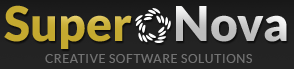 Supernova RAC Yazılım GüncellemesiYayınlanma Tarihi: 22 Ocak 2016Yazan: Supernova Ticaret ve YazılımWeb: http://www.supernova2.com22.01.2016 Supernova RAC Program GüncellemeleriTemasların kendileri girdikleri işlerde KDV oranının default değeri %18 yerine %16 olarak güncellendi. Bundan böyle girilen iş için toplam fiyat aşağıda gösteriliyor.SaygılarNeşe Ateş